Name ___________________________ Date ______________ Foods IIKitchen Equipment IdentificationDirections:  Describe each of the following pieces of kitchen equipment.  Identify the associated cooking term it could be used for (ex: whip, beat, chop, etc) EQUIPMENTUseASSOCIATED COOKING TERM(S)PICTUREChef’s Knife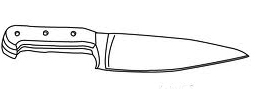 Paring Knife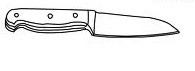 Cutting Board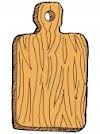 Stand Mixer (Kitchen aid)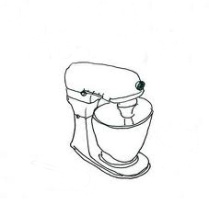 Food Processor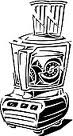 Strainer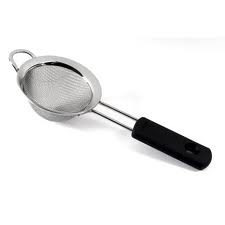 Meat Thermometer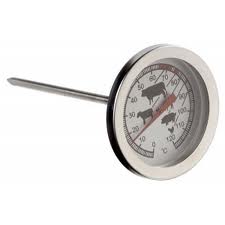 Pastry Blender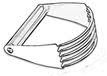 Wire Whip (whisk)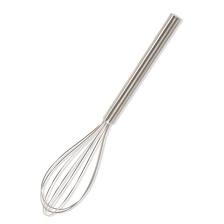 Metal Spatula(straight edge)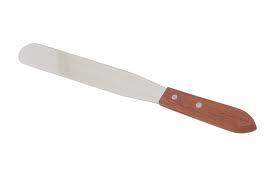 Turner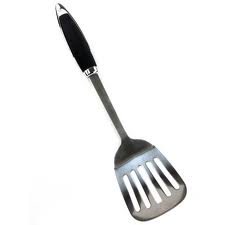 Rubber Scraper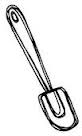 Colander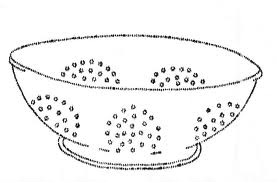 Tongs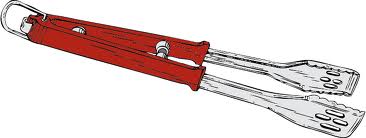 Liquid Measuring  Cup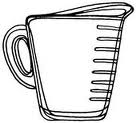 Dry Measuring cup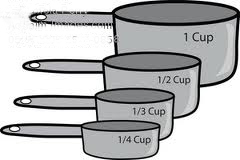 Ladle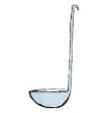 Saucepan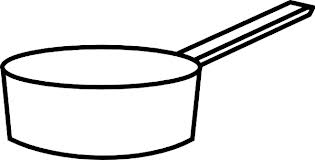 Frying Pan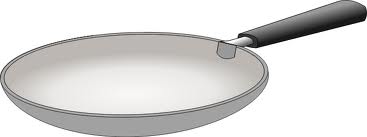 Hand Mixer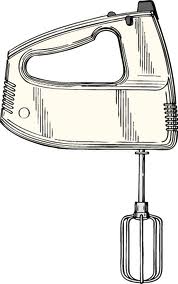 Blender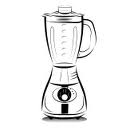 Griddle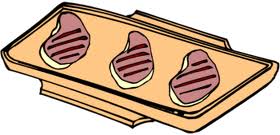 Measuring Spoons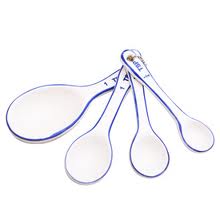 Grater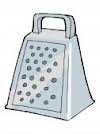 Baster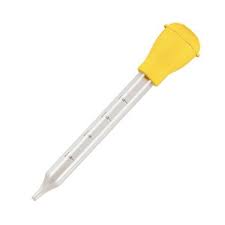 Oven Mitts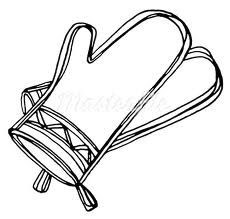 Kitchen Shears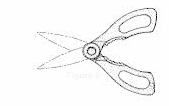 ImmersionBlender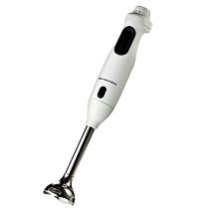 Scale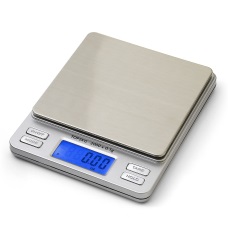 